Sponsorship Form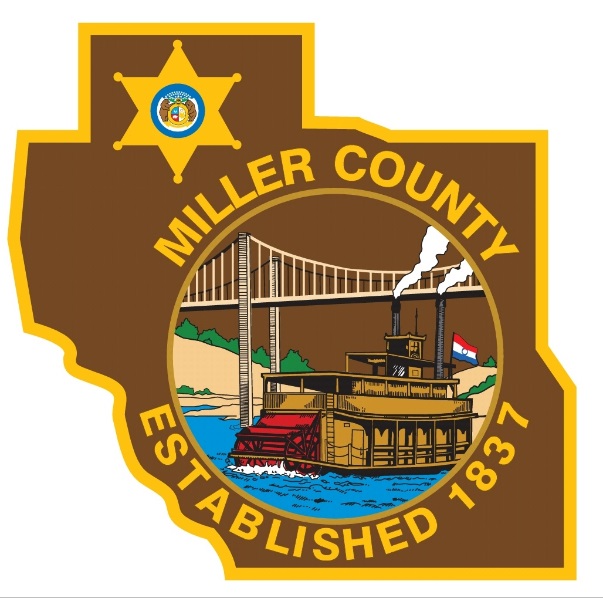 Miller County Sheriff’s Office Annual“Run with the cops, Not from the cops!” 5K/10K Run/WalkApril 14th, 2018Eldon Air ParkCheck in starts at 08:00 am10K starts at 08:30 am, 5K starts at 09:00amSponsor Name:_____________________________________________________________________________Contact Name: _________________________________________________________________Address: ______________________________________________________________________Phone #: ______________________________________________________________________Contact email: _________________________________________________________________	$100.00 – Name on T-shirt and Banner	$50.00 – Name on Banner (only)Sponsorship level: ______________________________________________________________* Proceeds will be used to help the Miller County Sheriff’s Office with Christmas with a Deputy (shop with a cop) program and other youth program in the community. Amount received: _______________________________________________________________Sheriff’s Office Contact: _________________________________________________________Contact info: ___________________________________________________________________All sponsors have the opportunity to contribute something to the runner’s gift bag.Make checks payable to Miller County Youth SportsFor information, please contact Captain David Hannon at Miller County Sheriff’s Office(573) 369-2341 ext. 720 or deputyhannon@millercountysheriff.com